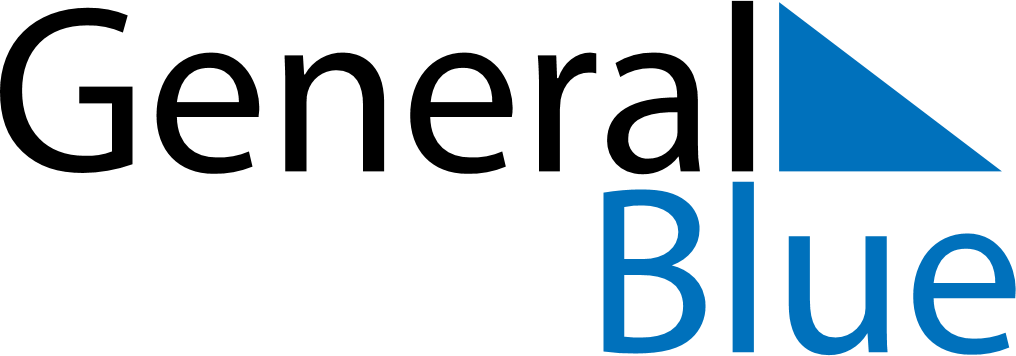 February 2023February 2023February 2023DenmarkDenmarkSUNMONTUEWEDTHUFRISAT12345678910111213141516171819202122232425Fastelavn262728